25.05.2020r. (Poniedziałek)Grupa: Pszczółki Temat: Mój dom.Cele ogólne:- usprawnianie narządów mowy, wdrażanie do uważnego słuchania,- rozwijanie zdolności manualnych.Przebieg zajęć:1. „Gimnastyka buzi i języka” – ćwiczenia usprawniające narządy mowy.	Wykonuj ćwiczenia zgodnie z instrukcją.
Mama, tata, oraz dzieci		Dotykaj na zmianę końcem języka górnych i dolnych zębów.	To rodzina cała. 			Rysuj końcem języka koło przy zamkniętych wargach.
Buziak dla mamy, buziak dla taty.	Posyłaj „całuski” w prawo i w lewo.
Zabawa to wspaniała.			Nabierz dużo powietrza, a jak będziesz je wypuszczaćmów „aaaaach”.
2. „Ogródek mamy” – słuchanie wiersza 	Posłuchaj uważnie wiersza czytanego przez rodzica.Ogródek mamyEwa SkarżyńskaAlbum ze zdjęciami
- to ogródek mamy.
My w nim wyrastamy.
Z konia na biegunach,
z graniastego koła,
z lalek, z ciuciubabki,
z berka i z przedszkola.
A mama
woła nas czasem
do swego ogródka.
I mówi:
- Zobacz, taki byłeś maleńki.
Taka byłaś malutka….
Jak roślinki w ogrodzieRośniemy dla mamy.
A ona jest ogrodnikiem.
Dobrym i kochanym.Odpowiedz na pytania do treści wiersza:- Co to jest ogródek mamy?
- Kogo przedstawiają zdjęcia w albumie?
- Jaka jest mama?3. „Dom” – rysowanie według instrukcji	Wykonaj dokładnie polecenia. Jeżeli nie możesz wydrukować karty pracy, narysuj domek i wykonaj polecenia na swoim obrazku. Powodzenia! 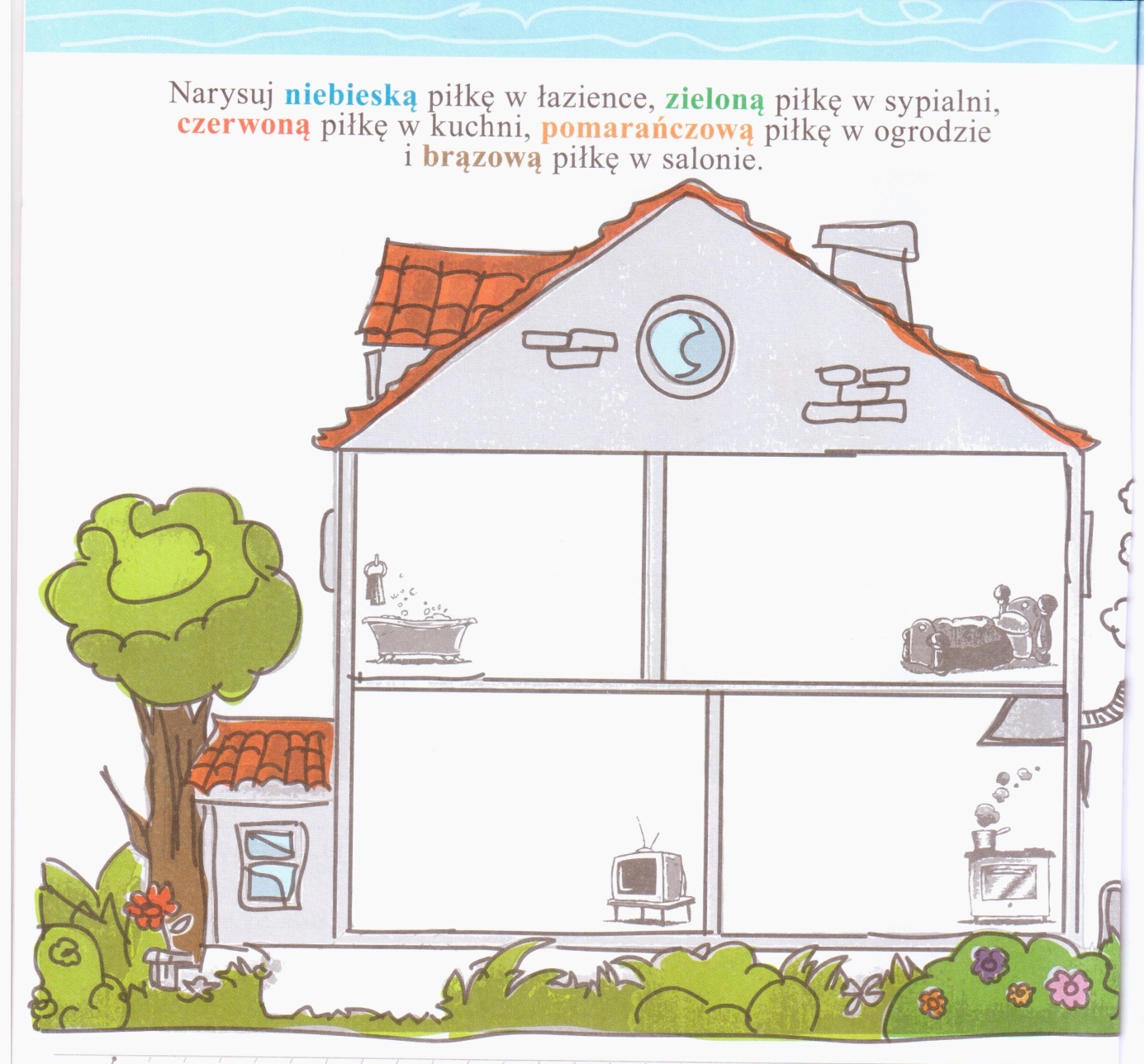 4. „Moja rodzina” -  praca plastyczna 	Przygotuj kartkę, farbki, pędzel, kredki… Narysuj/namaluj całą swoją rodzinę.5. „Wspólnie dbamy o dom” – puzzle on-lineZapraszam  Cię do ułożenia puzzli on-line. https://www.jigsawplanet.com/?rc=play&pid=17d17f1a6d85Miłej zabawy.